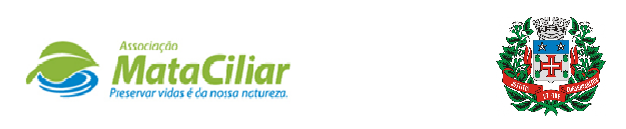 RELATÓRIO RECEBIMENTO DE ANIMAIS JUNHO 2021Fauna Silvestre recebida pelo CRAS - AMC proveniente do Município de CAJAMAR.Data: ___/____/____				Assinatura:______________RGDATA DE ENTRADANOME POPULARNOME CIENTÍFICO3330406/06/2021Periquitão maracanãPsittacara leucophthalmus3333912/06/2021Gambá orelha pretaDidelphis aurita3335616/06/2021AzulãoCyanocompsa brissonii3339122/06/2021Gavião cabeça cinzaLeptodon cayanensis3339322/06/2021ColeirinhoSporophila caerulescens3339422/06/2021Gambá orelha pretaDidelphis aurita3340424/06/2021ColeirinhoSporophila caerulescens3340524/06/2021coleirinhoSporophila caerulescens3340624/06/2021coleirinhoSporophila caerulescens3342927/06/2021Sabiá Turdus leucomelasTOTAL10 ANIMAIS10 ANIMAIS10 ANIMAIS